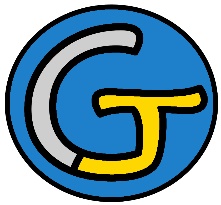 Rallye Lecture Cycle 3De retour chez les dinosauresJean-Marie Defossez (éditions Lire C’est Partir)De retour chez les dinosauresJean-Marie Defossez (éditions Lire C’est Partir)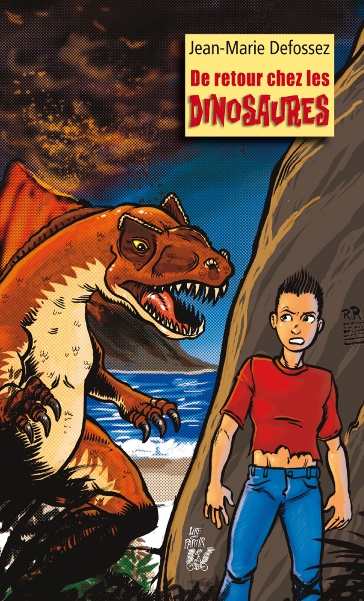 1 - À quelle date Willy souhaite-t-il se rendre dans la préhistoire ?	a) Il souhaite s’y rendre le 25 décembre.	b) Il souhaite s’y rendre le 21 juin.	c) Il souhaite s’y rendre le 14 juillet.1 - À quelle date Willy souhaite-t-il se rendre dans la préhistoire ?	a) Il souhaite s’y rendre le 25 décembre.	b) Il souhaite s’y rendre le 21 juin.	c) Il souhaite s’y rendre le 14 juillet.6 - Que mangent-ils pour survivre ?	a) Ils mangent des noix de coco.	b) Ils mangent des œufs.	c) Ils mangent des insectes.2 - Que doit voler Willy à sa sœur avant de partir ?	a) Il doit voler une baguette magique.	b) Il doit voler une dent en pendentif.	c) Il doit voler une carte.2 - Que doit voler Willy à sa sœur avant de partir ?	a) Il doit voler une baguette magique.	b) Il doit voler une dent en pendentif.	c) Il doit voler une carte.7 - Que fait Willy du petit animal blessé ?	a) Il le relâche dans la nature.	b) Il le mange.	c) Il le soigne.3 - À l’arrivée de leur voyage, où Willy et Diana se retrouvent-ils ?	a) Ils se retrouvent dans l’eau.	b) Ils se retrouvent dans un volcan.	c) Ils se retrouvent dans un nid de dinosaure.3 - À l’arrivée de leur voyage, où Willy et Diana se retrouvent-ils ?	a) Ils se retrouvent dans l’eau.	b) Ils se retrouvent dans un volcan.	c) Ils se retrouvent dans un nid de dinosaure.8 - Où Willy et Diana retrouvent-ils leur père ?	a) Ils le retrouvent dans une grotte.	b) Ils le retrouvent dans un arbre.	c) Ils le retrouvent sur une montagne.4 - Où se réfugient-ils pour échapper à l’allosaure ?	a) Ils se réfugient dans un arbre.	b) Ils se réfugient dans une grotte.	c) Ils se réfugient au sommet d’une montagne.4 - Où se réfugient-ils pour échapper à l’allosaure ?	a) Ils se réfugient dans un arbre.	b) Ils se réfugient dans une grotte.	c) Ils se réfugient au sommet d’une montagne.9 - Comment soignent-ils ses blessures ?	a) Ils le soignent avec du coton.	b) Ils le soignent avec de la bave de dinosaure. 	c) Ils le soignent avec de la mousse.5 - Quel signe gravé dans la roche trouvent-ils ?	a) Ils trouvent les initiales de leur père.	b) Ils trouvent un dessin de bonhomme.	c) Ils trouvent leur prénom.5 - Quel signe gravé dans la roche trouvent-ils ?	a) Ils trouvent les initiales de leur père.	b) Ils trouvent un dessin de bonhomme.	c) Ils trouvent leur prénom.10 - Que trouve Willy dans son sac à dos ?	a) Il trouve un petit dinosaure.	b) Il trouve une noix de coco.	c) Il trouve une dent.Rallye Lecture Cycle 3Rallye Lecture Cycle 3Rallye Lecture Cycle 3Rallye Lecture Cycle 3Rallye Lecture Cycle 3De retour chez les dinosauresJean-Marie Defossez (éditions Lire C’est Partir)De retour chez les dinosauresJean-Marie Defossez (éditions Lire C’est Partir)De retour chez les dinosauresJean-Marie Defossez (éditions Lire C’est Partir)De retour chez les dinosauresJean-Marie Defossez (éditions Lire C’est Partir)De retour chez les dinosauresJean-Marie Defossez (éditions Lire C’est Partir)De retour chez les dinosauresJean-Marie Defossez (éditions Lire C’est Partir)De retour chez les dinosauresJean-Marie Defossez (éditions Lire C’est Partir)De retour chez les dinosauresJean-Marie Defossez (éditions Lire C’est Partir)CORRECTIONCORRECTIONCORRECTIONCORRECTIONCORRECTION1 - À quelle date Willy souhaite-t-il se rendre dans la préhistoire ?b) Il souhaite s’y rendre le 21 juin.1 - À quelle date Willy souhaite-t-il se rendre dans la préhistoire ?b) Il souhaite s’y rendre le 21 juin.1 - À quelle date Willy souhaite-t-il se rendre dans la préhistoire ?b) Il souhaite s’y rendre le 21 juin.1 - À quelle date Willy souhaite-t-il se rendre dans la préhistoire ?b) Il souhaite s’y rendre le 21 juin.1 - À quelle date Willy souhaite-t-il se rendre dans la préhistoire ?b) Il souhaite s’y rendre le 21 juin.1 - À quelle date Willy souhaite-t-il se rendre dans la préhistoire ?b) Il souhaite s’y rendre le 21 juin.1 - À quelle date Willy souhaite-t-il se rendre dans la préhistoire ?b) Il souhaite s’y rendre le 21 juin.6 - Que mangent-ils pour survivre ?b) Ils mangent des œufs.6 - Que mangent-ils pour survivre ?b) Ils mangent des œufs.6 - Que mangent-ils pour survivre ?b) Ils mangent des œufs.6 - Que mangent-ils pour survivre ?b) Ils mangent des œufs.6 - Que mangent-ils pour survivre ?b) Ils mangent des œufs.6 - Que mangent-ils pour survivre ?b) Ils mangent des œufs.2 - Que doit voler Willy à sa sœur avant de partir ?b) Il doit voler une dent en pendentif.2 - Que doit voler Willy à sa sœur avant de partir ?b) Il doit voler une dent en pendentif.2 - Que doit voler Willy à sa sœur avant de partir ?b) Il doit voler une dent en pendentif.2 - Que doit voler Willy à sa sœur avant de partir ?b) Il doit voler une dent en pendentif.2 - Que doit voler Willy à sa sœur avant de partir ?b) Il doit voler une dent en pendentif.2 - Que doit voler Willy à sa sœur avant de partir ?b) Il doit voler une dent en pendentif.2 - Que doit voler Willy à sa sœur avant de partir ?b) Il doit voler une dent en pendentif.7 - Que fait Willy du petit animal blessé ?c) Il le soigne.7 - Que fait Willy du petit animal blessé ?c) Il le soigne.7 - Que fait Willy du petit animal blessé ?c) Il le soigne.7 - Que fait Willy du petit animal blessé ?c) Il le soigne.7 - Que fait Willy du petit animal blessé ?c) Il le soigne.7 - Que fait Willy du petit animal blessé ?c) Il le soigne.3 - À l’arrivée de leur voyage, où Willy et Diana se retrouvent-ils ?a) Ils se retrouvent dans l’eau.3 - À l’arrivée de leur voyage, où Willy et Diana se retrouvent-ils ?a) Ils se retrouvent dans l’eau.3 - À l’arrivée de leur voyage, où Willy et Diana se retrouvent-ils ?a) Ils se retrouvent dans l’eau.3 - À l’arrivée de leur voyage, où Willy et Diana se retrouvent-ils ?a) Ils se retrouvent dans l’eau.3 - À l’arrivée de leur voyage, où Willy et Diana se retrouvent-ils ?a) Ils se retrouvent dans l’eau.3 - À l’arrivée de leur voyage, où Willy et Diana se retrouvent-ils ?a) Ils se retrouvent dans l’eau.3 - À l’arrivée de leur voyage, où Willy et Diana se retrouvent-ils ?a) Ils se retrouvent dans l’eau.8 - Où Willy et Diana retrouvent-ils leur père ?a) Ils le retrouvent dans une grotte.8 - Où Willy et Diana retrouvent-ils leur père ?a) Ils le retrouvent dans une grotte.8 - Où Willy et Diana retrouvent-ils leur père ?a) Ils le retrouvent dans une grotte.8 - Où Willy et Diana retrouvent-ils leur père ?a) Ils le retrouvent dans une grotte.8 - Où Willy et Diana retrouvent-ils leur père ?a) Ils le retrouvent dans une grotte.8 - Où Willy et Diana retrouvent-ils leur père ?a) Ils le retrouvent dans une grotte.4 - Où se réfugient-ils pour échapper à l’allosaure ?c) Ils se réfugient au sommet d’une montagne.4 - Où se réfugient-ils pour échapper à l’allosaure ?c) Ils se réfugient au sommet d’une montagne.4 - Où se réfugient-ils pour échapper à l’allosaure ?c) Ils se réfugient au sommet d’une montagne.4 - Où se réfugient-ils pour échapper à l’allosaure ?c) Ils se réfugient au sommet d’une montagne.4 - Où se réfugient-ils pour échapper à l’allosaure ?c) Ils se réfugient au sommet d’une montagne.4 - Où se réfugient-ils pour échapper à l’allosaure ?c) Ils se réfugient au sommet d’une montagne.4 - Où se réfugient-ils pour échapper à l’allosaure ?c) Ils se réfugient au sommet d’une montagne.9 - Comment soignent-ils ses blessures ?c) Ils le soignent avec de la mousse.9 - Comment soignent-ils ses blessures ?c) Ils le soignent avec de la mousse.9 - Comment soignent-ils ses blessures ?c) Ils le soignent avec de la mousse.9 - Comment soignent-ils ses blessures ?c) Ils le soignent avec de la mousse.9 - Comment soignent-ils ses blessures ?c) Ils le soignent avec de la mousse.9 - Comment soignent-ils ses blessures ?c) Ils le soignent avec de la mousse.5 - Quel signe gravé dans la roche trouvent-ils ?a) Ils trouvent les initiales de leur père.5 - Quel signe gravé dans la roche trouvent-ils ?a) Ils trouvent les initiales de leur père.5 - Quel signe gravé dans la roche trouvent-ils ?a) Ils trouvent les initiales de leur père.5 - Quel signe gravé dans la roche trouvent-ils ?a) Ils trouvent les initiales de leur père.5 - Quel signe gravé dans la roche trouvent-ils ?a) Ils trouvent les initiales de leur père.5 - Quel signe gravé dans la roche trouvent-ils ?a) Ils trouvent les initiales de leur père.5 - Quel signe gravé dans la roche trouvent-ils ?a) Ils trouvent les initiales de leur père.10 - Que trouve Willy dans son sac à dos ?a) Il trouve un petit dinosaure.10 - Que trouve Willy dans son sac à dos ?a) Il trouve un petit dinosaure.10 - Que trouve Willy dans son sac à dos ?a) Il trouve un petit dinosaure.10 - Que trouve Willy dans son sac à dos ?a) Il trouve un petit dinosaure.10 - Que trouve Willy dans son sac à dos ?a) Il trouve un petit dinosaure.10 - Que trouve Willy dans son sac à dos ?a) Il trouve un petit dinosaure.Question1234455678910Points111111111111